Please TYPE.Ensure this form is printed BACK TO BACKBy clicking on grey font cells you will be able to overwrite your information.Wherever available, clicking on grey font cells will direct you to drop down menus to facilitate information entry.List each Participating Student name with a separate entry number.All information must be fully completed for the entry to be processed.  Do NOT staple, tape demand drafts to entries. Please use a Clip.Teachers must total all payments (as per teacher Master Sheet) and pay by ONE Demand Draft in favor of MusiQuest.  Teacher Declaration	I hereby agree to follow the rules and regulations as listed in the syllabus of MusiQuest 2015, failure therein would result in disqualification of myself and/or my students.Signature of Teacher __________________________________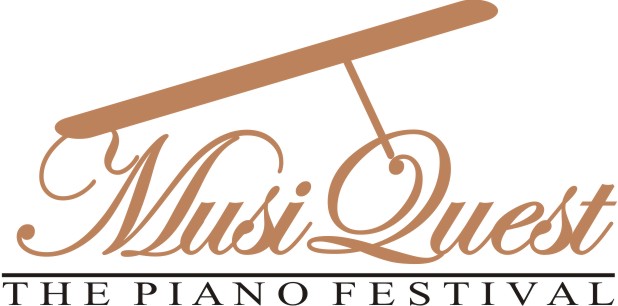 TEACHERS MASTER SHEET 2017NameMailing AddressMailing AddressAddress line 1Address line 2Address line 3CityStatePostal CodeContactContactContactTeacher Home PhoneTeacher Cell PhoneTeacher EmailTeachers Directory SUBJECTS TAUGHT Teachers Directory SUBJECTS TAUGHT Teachers Directory SUBJECTS TAUGHT Teachers Directory SUBJECTS TAUGHT PianoEarly BeginnerEar TrainingSight Reading KeyboardAccompanimentRudiments/TheoryHarmonyHistoryRepertoireAnalysisCounterpointVoiceOther InstrumentsDEMAND DRAFT DETAILSDEMAND DRAFT DETAILSDEMAND DRAFT DETAILSDEMAND DRAFT DETAILSDEMAND DRAFT DETAILSDIVISION CODESDIVISION CODESDIVISION CODESDIVISION CODESDIVISION CODESDIVISION CODESDIVISION CODESDIVISION CODESDIVISION CODESDIVISION CODESDIVISION CODESDIVISION CODESDIVISION CODESDIVISION CODESDIVISION CODESDIVISION CODESAAdvancedAMAdvanced MatureIIntermediateIMIntermediate MatureJJuniorJMJunior MaturePPreliminaryPMPreliminary MatureEntryNoParticipant NamePlease list alphabetically by last nameParticipant NamePlease list alphabetically by last nameDivEntry Fees totalProgWorkshop Participant TotalLast NameFirst NameA+B+C+DRs 500Rs 4800PARTICIPANTS TOTALPARTICIPANTS TOTALPARTICIPANTS TOTALPARTICIPANTS TOTALPARTICIPANTS TOTALPARTICIPANTS TOTALPARTICIPANTS TOTALTeacherNameTeacherNameTeacherNameTeacherNameProgRs 500Workshop Rs 4800 Teacher TotalGRAND TOTAL (ALL PARTICIPANTS + TEACHER)GRAND TOTAL (ALL PARTICIPANTS + TEACHER)GRAND TOTAL (ALL PARTICIPANTS + TEACHER)GRAND TOTAL (ALL PARTICIPANTS + TEACHER)GRAND TOTAL (ALL PARTICIPANTS + TEACHER)GRAND TOTAL (ALL PARTICIPANTS + TEACHER)GRAND TOTAL (ALL PARTICIPANTS + TEACHER)